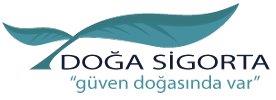                                                     TAAHHÜT BELGESİ                                                                                       DOSYA NUMARASI : . . . . . . . . . . . .S.S. DOĞA SİGORTA KOOPERATİFİ ‘nin .................................... numaralı Motorlu Kara Taşıtları KASKO  Sigorta poliçesi ile sigortalı bulunan ................................. plakalı aracım ile  ........../ …....../ .......... tarihinde meydana gelen  Hasar neticesinde hasar ile ilgili tüm resmi tutanakları ve belgeleri Sigorta Genel Şartları gereğince gecikmeden AB İNTER OTOCAM YARDIM VE MONTAJ HİZ.LTD.ŞTİ Servisine teslim etmeyi,S.S. DOĞA SİGORTA KOOPERATİFİ tarafından hasar tazminatından yapılacak kıymet kazanma tenzilini, poliçe muafiyet tutarını, hasar nedeniyle Sigorta Genel Şartlarına göre muaccel hale gelmiş olan prim borcumu, hasar ödemesi sonucunda teminat miktarında meydana gelen eksilmeden doğacak ikame zeyil primini, sigorta genel şartları ve poliçe özel şartları uyarınca yapılan diğer indirim tutarlarını ve onarım faturasındaki KDV tutarını (yalnız KDV mükellefi sigortalılar için) servise  ödeyeceğimi,S.S. DOĞA SİGORTA KOOPERATİFİ ‘nin sorumluluğu dışında kalan tutar ile onarım faturasındaki KDV tutarını (yalnız KDV mükellefi araç sahibi için) makbuz karşılığı servise ödeyeceğimi, Hasarın kısmen veya tamamen teminat dışı olduğunun tespit edildiği durumlar ile onarım sırasında 3.şahıslar tarafından aracıma veya S.S. DOĞA SİGORTA KOOPERATİFİ ‘nden alacağıma tedbir, rehin, haciz konulduğu veya rehinli alacaklıların (dain-i mürtehin) tazminatın ödenmesine rıza göstermediği durumlarda hasar bedelinden servise karşı şahsen sorumlu  olduğumu, Kabul, beyan ve taahhüt ederim.. . . . ./. . . . . ./. . . . İMZA:Sigortalı - Mağdur veya Vekilin (İmza sahibinin)  Kimlik bilgileri :Adı/Soyadı : . . . . . . . . . . . . . . . . . . . . . . . . . . . . . . . . . . . . . Cinsi ve Tarihi: . . . . . . . . . . . . . .. Sayısı : . . . . . . . . . . . . . . . . . Verildiği Yer :. . . . . . . . . . . . . . . . . . . . . .Varsa Vekaleti Onaylayan :Noter Adı : . . . . . . . . . . . . . . . . . . . . . . . . . . . . . . . . Vekalet Tarih ve No : . . . . . . . . . . . . . . . . 